   			        Krzyżowice, dnia ......................................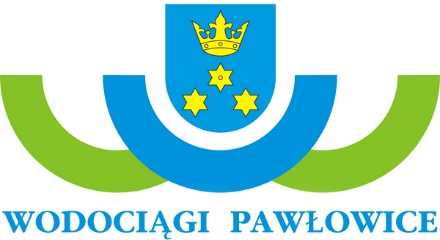 ..............................................................................(IMIĘ, NAZWISKO, WŁAŚCICIELA/ WSPÓŁWŁAŚCICIELA)..............................................................................(ADRES: ULICA, NR DOMU, MIESZKANIA).............................................................................(KOD POCZTOWY, MIEJSCOWOŚĆ)............................................................................(NR TELEFONU)                                               ZLECENIE MONTAŻU, PLOMBOWANIA, WYMIANY WODOMIERZA/PODLICZNIKANiniejszym zlecam wykonanie usługi:Odbiór techniczny montażu wodomierza dodatkowego na cele bezpowrotnie zużytej wodyMontaż/wymiana wodomierza dodatkowego do rozliczania wody bezpowrotnie zużytej na przygotowanym podejściu wodomierzowymPonowne plombowanie wodomierza głównego / wodomierza dodatkowegoMontaż/konfiguracja modułu radiowego  Adres wykonania usługi : ……………………………………………………………………………………………………………………Uwagi ……………………………………………………………………………………………………………………………………………………KLAUZULA RODOZgodnie z art. 13 ogólnego rozporządzenia o ochronie danych osobowych z dnia 27 kwietnia 2016 r.(Dz. Urz. UE L 119 z 04.05.2016) informuję, iż:Administratorem Pani/Pana Danych Osobowych są WODOCIĄGI PAWŁOWICE, ul. Orla 11, 43-254 Krzyżowice, tel. 32 210 28 80, e-mail: wodociagi@pawlowice.pl.kontakt z Inspektorem Ochrony Danych: e-mail:  iod@twojabi.net.Pani/Pana dane osobowe przetwarzane będą w celu korzystania z naszych usług - na podstawie Art. 6 ust. 1 lit. b ogólnego rozporządzenia o ochronie danych osobowych z dnia 27 kwietnia 2016 r.odbiorcami Pani/Pana danych osobowych będą wyłącznie podmioty uprawnione do uzyskania danych osobowych na podstawie przepisów prawa oraz podmioty uczestniczące w realizacji usług.Pani/Pana dane osobowe przechowywane będą przez okres wymagany przepisami prawa.posiada Pani/Pan prawo do żądania od administratora dostępu do danych osobowych, prawo do ich sprostowania, usunięcia lub ograniczenia przetwarzania oraz prawo do przenoszenia danych.ma Pani/Pan prawo wniesienia skargi do organu nadzorczego.podanie danych osobowych jest dobrowolne, jednakże odmowa podania danych może skutkować odmową realizacji usługi/umowy.OŚWIADCZENIE  Wyrażam zgodę na przetwarzanie przekazanych w przedmiotowym wniosku danych osobowych, zgodnie z treścią Rozporządzenia Parlamentu Europejskiego i Rady (UE) 2016/679 z dnia 27 kwietnia 2016r. w sprawie ochrony osób fizycznych w związku z przetwarzaniem danych osobowych i w sprawie swobodnego przepływu takich danych oraz uchylenia dyrektywy 95/46/WE (ogólne rozporządzenie o ochronie danych – RODO).               ...............................................................						 		       (CZYTELNY PODPIS)